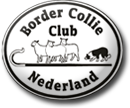 Op 29 en 30 mei organiseert Erik Groot in Spanbroek een kwalificatiewedstrijd onder auspiciën van de BCCN.De jury is in handen van Chris van Noye.U kunt zich opgeven door een mail te sturen naar cows@bccn.nl.Graag onder vermelding van:uw naamde naam van uw hond(en) indien u lid bent van de BCCN uw lidmaatschapsnummerBELANGRIJK:Heb je het inschrijfgeld voldaan voor de afgelaste trial in Maasdam dan wordt die betaling doorgeschoven naar deze wedstrijd! De kosten voor deze wedstrijd bedraagt voor leden van de BCCN € 17,50 per combinatie.Niet leden betalen een prijs van € 35,00 per combinatie.De uiterste inschrijf- en betaaldatum is 14 mei 2021.Betalingen via bankrekening NL18 INGB 0005151657 t.n.v. BCCN te Aerdenhout o.v.v. lidmaatschapsnummer, naam handler, naam hond, datum, plaats van de trial en de klasse waarvoor u betaald.Let op: niet tijdig inschrijven en/of betalen is helaas niet meedoen.